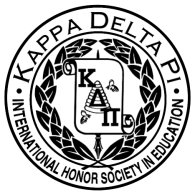 Agenda: September 17th, 20148:30PM School of Education 115Welcome!*Monthly Collection –School Supply Drive for Children's Home Society*Monthly Raffle- $15 Staples Giftcard*Member of the Month-Jenn Tobias!*Presentations- Jennifer LaSpina & Jessica Pirrera: Teaching Travel to Students*Merchandise for Sale
II. 	Points
	* Points are required to earn Honor Cord at graduation, you cannot buy them
	* 25 points for  juniors, 12 points for seniors (by the end of your senior year) 	* Points are logged individually on an honor system using Google Doc
https://docs.google.com/a/apps.tcnj.edu/spreadsheets/d/120fZDmDKy5dQ2Gw3FeClk-vYzaqQ vcb5mnt0jk78kM/edit#gid=0
	* Points are earned one point per hour of service unless otherwise specified and one point for 		   drive donations
III.         Committee Sign Ups	*Two committees- Literacy Alive! and Fundraising	* Sign up if interested in being a member on one of the two committees	* Take an application if you are interested in being the committee chairIV.	Upcoming Events	*October monthly drive- Socks and Underwear (packaged)	* Fall Induction-- October 8th, 8:30pm	*Light the Night-- October 25th	* Literacy Across the Curriculum Conference-- November 8th, 9:30-2pmV. 	Induction Ceremony *Monday, November 10th at 8:00pm
* Fill out Google Doc in Email indicating if you are attending* If you did not receive your certificate from spring induction, please email the accountVI.	Stay Tuned*Facebook: Like us! “TCNJ KDP Honor Society”	*Website:www.kdpgammazeta.weebly.comMerchandiseT-shirts- $10
Long sleeve- $15
Sweatpants- $20
Water bottles- $7
Bags- $3